Publicado en Madrid el 22/03/2023 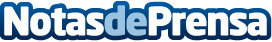 G2A lanza un concurso para que los usuarios puedan crear su propia imagen con IA sobre juegos de supervivencia y ganar premiosG2A, el Marketplace de videojuegos y productos digitales líder en el mundo, anuncia un concurso emocionante para todos los amantes de los videojuegos y la inteligencia artificial. El objetivo de este concurso es celebrar en comunidad el poder de la inteligencia artificial y la creatividad humana en el diseño de imágenes, y G2A está emocionada de ver las ideas y la imaginación que los participantes pueden aportar a la comunidad de videojuegosDatos de contacto:Enrique García Rizo644250850Nota de prensa publicada en: https://www.notasdeprensa.es/g2a-lanza-un-concurso-para-que-los-usuarios Categorias: Inteligencia Artificial y Robótica Innovación Tecnológica Gaming http://www.notasdeprensa.es